مقدمةأنشأ الفريق الاستشاري لتقييس الاتصالات (TSAG) في يونيو 2014 الفريق المتخصص المعني بتطبيقات الحوسبة السحابية للطيران من أجل مراقبة بيانات الرحلات الجوية (FG AC) استجابةً للاجتماع الخاص بشأن التتبع العالمي للرحلات الجوية من قبل منظمة الطيران المدني الدولي (ICAO) وحوار الخبراء بشأن مراقبة بيانات الرحلات الجوية في الوقت الفعلي، وتيسيرها من قبل الاتحاد الدولي للاتصالات.وعلى مدى 12 شهراً من النشاط، أجرى الفريق المتخصص تقييماً للحوسبة السحابية وتحليلات للبيانات المتعلقة بمراقبة بيانات الرحلات الجوية (FDM) في الوقت الفعلي، ومناقشة للتكنولوجيات الناشئة في الحوسبة السحابية من قبيل الحوسبة الضبابية وتحليل الصوت والفيديو والحوسبة الكمومية والتعلم الآلي في سياق خاص بالطيران، وقدّم وصفاً لمختلف أنواع بيانات الرحلات الجوية وكيفية استعمال هذه البيانات في حالات الاستخدام المتعلقة بمراقبة بيانات الرحلات الجوية إضافة إلى وصف كيفية استخدام التطورات القائمة والأخيرة في أنظمة الاتصالات لإلكترونيات الطيران في تدفق بيانات الرحلات الجوية في الوقت الفعلي.ومع أن أصول مسجلات الصوت في مقصورة القيادة (CVR)/مسجلات بيانات الطيران (FDR) في مجال الطيران تعود إلى كونها أدوات هامة لتعزيز السلامة، يتزايد الاهتمام في مسجلات بيانات الأحداث باعتبارها وسيلة لتوصيل هذه الأجهزة وتشغيلها آلياً بشكل آمن في قطاعات الصناعة خلاف صناعة الطيران، مثل مسجل بيانات الأحداث في وسائل النقل (القيادة الآلية)، ومسجل الأخطاء الرقمي في المرافق (الشبكة الذكية، الإدارة الذكية للمياه)، ومسجل أحداث القلب في الرعاية الصحية (الأجهزة/المغروسات الطبية الموصولة).وسوف تقوم الحوسبة السحابية بدور هام في مراقبة البيانات لتمكين النفاذ الشبكي إلى مجموعة قابلة للتوسيع ومرنة من الموارد المادية أو الافتراضية التي يمكن تقاسمها والتزود بها ذاتياً وإدارتها بناءً على الطلب، وهو ما يعد ضرورياً عند توصيل المليارات من الأجهزة. وكما تبين للفريق المتخصص، فإن أمن المعلومات هو أحد المستلزمات الأساسية لمراقبة بيانات الرحلات الجوية في الوقت الفعلي، ويمكن توسيعه ليشمل مراقبة بيانات الأحداث عبر قطاعات الصناعة.وقد قبل الفريق الاستشاري لتقييس الاتصالات توصيات الفريق المتخصص وأرسل التوصيات المناسبة إلى لجان الدراسات المقابلة في قطاع تقييس الاتصالات وقطاع الاتصالات الراديوية، وإلى منظمة الطيران المدني الدولي (ICAO) والمنظمات الأخرى للنظر فيها واتخاذ الإجراء اللازم. ومع ذلك، فإن ما ينقص حالياً في ما ورد أعلاه هو الجهود والبرامج المنسقة التي تركز على المعايير اللازمة لتطبيق مراقبة بيانات الأحداث القائم على الحوسبة السحابية عبر قطاعات الصناعة. المقترحبهذا الصدد، تقترح الإدارات الأعضاء في جماعة آسيا والمحيط الهادئ قراراً جديداً للجمعية العالمية لتقييس الاتصالات [APT-3] حول "أعمال التقييس في قطاع تقييس الاتصالات بشأن تطبيق مراقبة بيانات الأحداث القائم على الحوسبة السحابية".ADD	APT/44A16/1مشروع القرار الجديد [APT-3]أعمال التقييس في قطاع تقييس الاتصالات في الاتحاد الدولي للاتصالات
بشأن تطبيق مراقبة بيانات الأحداث القائم على الحوسبة السحابيةإن الجمعية العالمية لتقييس الاتصالات (الحمامات، 2016)،إذ تُذكّربالأحكام ذات الصلة للمادة 1 من دستور الات‍حاد، لا سيما الرقم 17، التي تنص على أن يقوم الات‍حاد بالعمل على اعتماد تدابير تمكّن من تأمين سلامة الحياة البشرية بالتعاون مع خدمات الاتصالات،وإذ تضع في اعتبارها أ )	أهمية مسجّلات الصوت في مقصورة القيادة (CVR)/مسجلات بيانات الطيران (FDR) باعتبارها أدوات لتعزيز سلامة الطيران؛ب)	تزايد الاهتمام بمسجلات بيانات الأحداث لتحسين السلامة ونوعية الحياة البشرية في جميع قطاعات الصناعة، مثل مسجّلات بيانات الأحداث (EDR) في وسائل النقل (القيادة الآلية)، ومسجّلات الأخطاء الرقمية في المرافق (الشبكة الذكية، الإدارة الذكية للمياه)، ومسجّلات الأحداث القلبية في الرعاية الصحية (الأجهزة/المغروسات الطبية الموصولة)؛ج)	الدور الهام للحوسبة السحابية كمصدر للتمكين من النفاذ الشبكي إلى مجموعة قابلة للزيادة ومرنة من الموارد المادية أو الافتراضية التي يمكن تقاسمها والتزود بها وإدارتها على أساس الخدمة الذاتية وعند الحاجة؛د )	الحاجة إلى ضمان أمن المعلومات في الحوسبة السحابية وإنترنت الأشياء،وإذ تلاحظ أ )	أن قطاع تقييس الاتصالات بالاتحاد (ITU-T) ينبغي أن يقوم بدور ريادي في وضع المعايير لتطبيق مسجلات بيانات الأحداث في الحوسبة السحابية وإنترنت الأشياء؛ب)	أنه ينبغي إنشاء نظام إيكولوجي للمعايير يكون قطاع تقييس الاتصالات في صميمه،وإذ تعترف أ )	بالاختتام الناجح للفريق المتخصص التابع لقطاع تقييس الاتصالات المعني بتطبيقات الحوسبة السحابية للطيران من أجل رصد بيانات الرحلات الجوية (FG AC) الذي أجرى دراسة جدوى لاستخدام الحوسبة السحابية في سياق خاص بالطيران وتدفق بيانات الرحلات الجوية؛ب)	بالمنجزات ذات الصلة بلجنة الدراسات 13 لقطاع تقييس الاتصالات (الحوسبة السحابية وتحليلات البيانات الضخمة)، ولجنة الدراسات 16 (أنظمة النقل الذكية (ITS)، الرعاية الصحية الموصولة/الصحة الإلكترونية) ولجنة الدراسات 17 (أمن الحوسبة السحابية) ولجنة الدراسات 20 (إنترنت الأشياء (IoT) وتطبيقات‍ها مع التركيز مبدئياً على المدن والمجتمعات الذكية)؛ج)	بأن قطاع تقييس الاتصالات يتمتع بمزايا فريدة من نوعها عندما يتعلق الأمر بالمتطلبات والمعايير الخاصة بالمعمارية؛د )	أنه يلزم أولاً أساس متين من حيث المتطلبات والمعايير الخاصة بالمعمارية فيما يتعلق بمسجّلات بيانات الأحداث (EDR) ليتسنى وضع مجموعة كاملة من المعايير من خلال التآزر على مستوى الصناعة،تقرر تكليف لجان الدراسات 13 و16 و17 و20 لقطاع تقييس الاتصالات1	بتقييم التوصيات القائمة والتوصيات الجديدة الناشئة فيما يتعلق بتطبيقات الحوسبة السحابية للطيران من أجل رصد بيانات الأحداث؛2	بتقديم توصيات إلى الفريق الاستشاري لتقييس الاتصالات (TSAG) بشأن كيفية تناول المواضيع التي تقع خارج اختصاص لجان الدراسات،تكلف الفريق الاستشاري لتقييس الاتصالاتبأن يبذل جهوداً منسقة بين لجان الدراسات ذات الصلة لتسريع أعمال التقييس بشأن تطبيق مراقبة بيانات الأحداث القائم على الحوسبة السحابية،تكلف مدير مكتب تقييس الاتصالات1	بتقديم المساعدة اللازمة لتسريع أعمال التقييس بشأن تطبيق مراقبة بيانات الأحداث القائم على الحوسبة السحابية وتشجيع مشاركة وإسهام الدول الأعضاء لا سيما من البلدان النامية؛2	بتنظيم ورشة (ورش) عمل لجمع المتطلبات والمساهمات في هذا الموضوع من مجموعة واسعة من مختلف أصحاب المصلحة،تدعو الدول الأعضاء وأعضاء القطاعات والمنتسبين والهيئات الأكاديميةإلى تقديم مساهمات لوضع المعايير لتطبيق مراقبة بيانات الأحداث القائم على الحوسبة السحابية.___________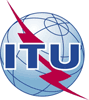 الجمعية العالمية لتقييس الاتصالات (WTSA-16)الحمامات، 25 أكتوبر - 3 نوفمبر 2016الجمعية العالمية لتقييس الاتصالات (WTSA-16)الحمامات، 25 أكتوبر - 3 نوفمبر 2016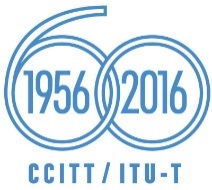 الجلسة العامةالجلسة العامةالإضافة 16
للوثيقة 44-Aالإضافة 16
للوثيقة 44-A3 أكتوبر 20163 أكتوبر 2016الأصل: بالإنكليزيةالأصل: بالإنكليزيةإدارات أعضاء جماعة آسيا والمحيط الهادئ للاتصالاتإدارات أعضاء جماعة آسيا والمحيط الهادئ للاتصالاتإدارات أعضاء جماعة آسيا والمحيط الهادئ للاتصالاتإدارات أعضاء جماعة آسيا والمحيط الهادئ للاتصالاتالقـرار الجديد المقترح [APT-3] - أعمال التقييس في قطاع تقييس الاتصالات في الاتحاد الدولي للاتصالات بشأن تطبيق مراقبة بيانات الأحداث 
القائم على الحوسبة السحابيةالقـرار الجديد المقترح [APT-3] - أعمال التقييس في قطاع تقييس الاتصالات في الاتحاد الدولي للاتصالات بشأن تطبيق مراقبة بيانات الأحداث 
القائم على الحوسبة السحابيةالقـرار الجديد المقترح [APT-3] - أعمال التقييس في قطاع تقييس الاتصالات في الاتحاد الدولي للاتصالات بشأن تطبيق مراقبة بيانات الأحداث 
القائم على الحوسبة السحابيةالقـرار الجديد المقترح [APT-3] - أعمال التقييس في قطاع تقييس الاتصالات في الاتحاد الدولي للاتصالات بشأن تطبيق مراقبة بيانات الأحداث 
القائم على الحوسبة السحابيةتقترح إدارات أعضاء جماعة آسيا والمحيط الهادئ للاتصالات في هذه الوثيقة قراراً جديداً [APT-3] بشأن أعمال التقييس في قطاع تقييس الاتصالات في الاتحاد الدولي للاتصالات بشأن تطبيق مراقبة بيانات الأحداث القائم على الحوسبة السحابية.ملخص: